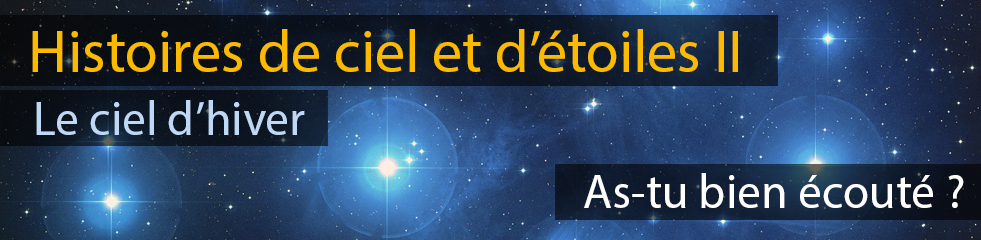 Voici 3 questions qui te permettront de savoir si tu as bien écouté les histoires entourant les Pléiades et Mars. Si tu n’as pas la réponse, tu peux bien sûr réécouter l’épisode !1 – En quoi l'amas d'étoiles des Pléiades était-il utile à Alexandre le conquérant, en Macédoine en 335 avant notre ère ?2 – Le 3 mars prochain, Mars s'approchera de cet amas. Mais proche sur la voûte céleste ne veut pas dire proche dans l'espace ! Combien de temps met la lumière pour voyager jusqu'à nous à partir de chacun de ces objets ?3 – Qu'a établi Johannes Kepler sur la planète Mars au début du XVIIe siècle, à la suite des travaux de Tycho Brahé ? En quoi est-ce une révolution de pensée, pour l'époque ?A bientôt pour une nouvelle planète, étoile ou constellation !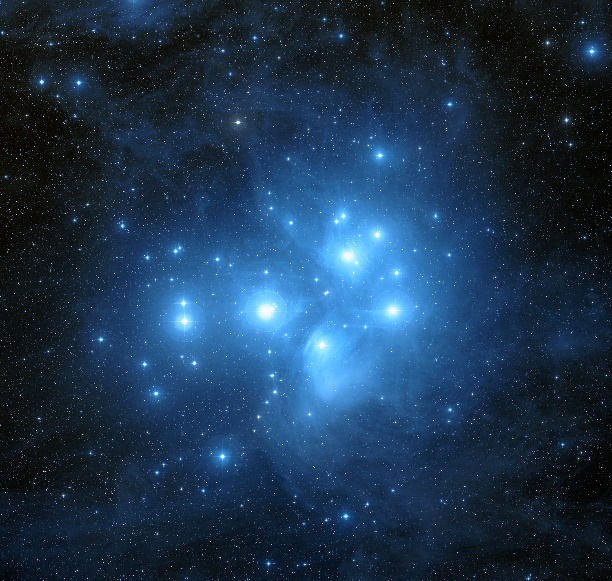 A gauche : une magnifique photographie, prise avec un télescope, de l’amas des Pléiades. On voit les nuages, faits de poussières qui diffusent la lumière des étoiles voisines. Source : Davide De Martin & the ESA/ESO/NASA Photoshop FITS Liberator.Ci-dessous : carte d’une partie de la constellation du Taureau, avec son étoile Aldébaran et l’amas des Pléiades, le 3 mars 2021 en France à 20:00. La position de la planète Mars est indiquée (petit disque rouge), ainsi que la veille et le lendemain (petits disques blancs), se déplaçant le long de l’écliptique. Le cercle rouge a la taille de la Lune (qui n’est pas du tout ici ce soir-là), pour donner l’échelle. Source : Skychart.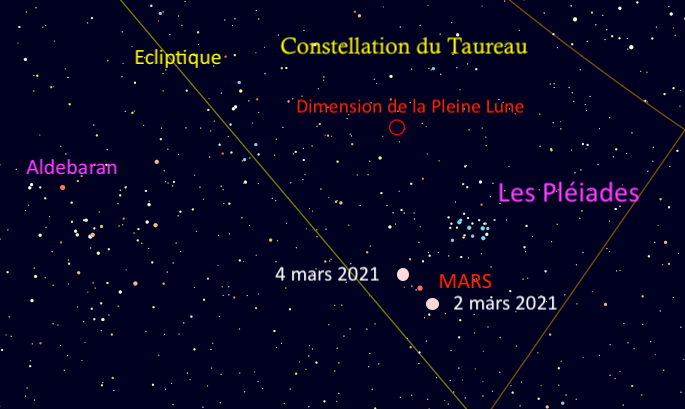 